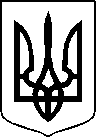 КАБІНЕТ МІНІСТРІВ УКРАЇНИПОСТАНОВАвід                            2023 р. № КиївПро внесення зміни до підпункту 3 пункту 31 1Ліцензійних умов провадження господарської діяльності з виробництва лікарських засобів, оптової та роздрібної торгівлі лікарськими засобами, імпорту лікарських засобів (крім активних фармацевтичних інгредієнтів)Кабінет Міністрів України п о с т а н о в л я є:1. Внести зміну до підпункту 3 пункту 311 Ліцензійних умов провадження господарської діяльності з виробництва лікарських засобів, оптової та роздрібної торгівлі лікарськими засобами, імпорту лікарських засобів (крім активних фармацевтичних інгредієнтів), затверджених постановою Кабінету Міністрів України від 30 листопада 2016 р. № 929 (Офіційний вісник України, 2016, № 99, ст. 3217; 2022, № 40, ст. 2176, № 59, ст. 3556), виклавши його в такій редакції:«3) в межах територій активних бойовий дій або тимчасово окупованих Російською Федерацією територіях України, які включені Мінреінтеграції до Переліку територій, на яких ведуться (велися) бойові дії або тимчасово окупованих Російською Федерацією, відпуск рецептурних лікарських засобів (крім лікарських засобів, які містять наркотичні засоби, психотропні речовини та виписуються на спеціальних рецептурних бланках за формою № 3, комбінованих лікарських засобів, що містять наркотичні засоби, психотропні речовини чи прекурсори в кількості, що не перевищує їх гранично допустиму норму, отруйних та сильнодіючих лікарських засобів), які згідно з інструкцією для медичного застосування підлягають відпуску за рецептом за кошти кінцевого споживача та/або інших джерел, не заборонених законом, крім бюджетних коштів, може здійснюватися без рецепта за умови надання пацієнтам працівниками аптек та їх структурних підрозділів під час відпуску таких лікарських засобів роз’яснення щодо необхідності їх застосування згідно із зазначеною інструкцією;».2. Ця постанова набирає чинності з 01 квітня 2023 року.Прем’єр-міністр України					               Д. ШМИГАЛЬ